Районный этап Всероссийского конкурса юных чтецов «Живая классика» 2021 года.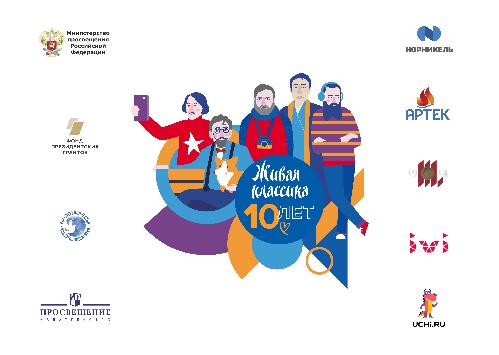 О литературе нельзя болтать. Ее надо читать.Чувствовать на языке. Жить ею. Ощущать, как она тебя подвигает, преображает. Как благодаря ей твоя жизнь обретает форму, цвет, мелодию. Ею не восторгаются всуе.Паскаль Мерсье12 марта 2021 г. на базе МБУК «Грачевская межпоселенческая центральная районная библиотека» состоялся юбилейный- 10-летний муниципальный этап Всероссийского конкурса юных чтецов «Живая классика» 2021 года. В муниципальном этапе всероссийского конкурса юных чтецов «Живая классика» 2021 года приняли участие 30 обучающихся школ района, которые виртуозно владеют силой слова.Звучали отрывки из произведений известных российских и зарубежных авторов: А.Фета, М.Зощенко, Г.Х.Андерсена, М.Пришвина, Ю.Яковлева, Д.Фостера, Р.Бредбери и других писателей. Во время своих выступлений конкурсанты использовали тематические презентации, музыкальное сопровождение и костюмы. Участники конкурса показали своё мастерство выразительного чтения прозы и стихов, в пространстве царила атмосфера творческого поэтического торжества.Впервые в этом году приняли участие воспитанники ГКОУ СОШ-интернат 4 х.Базовый, которые показали высокий уровень подготовки.По итогам мероприятия жюри определило победителей, которые будут отстаивать честь района на краевом этапе конкурса: Душина Екатерина, обучающаяся 10 класса МКОУ СОШ 4 с.Красное, Н.Тэффи «Монолог Бабы Яги».Шутова Анастасия, обучающийся 10 класса МКОУ СОШ 4 с.Красное, Е.Чеширко «Дорога в рай».Попова Елизавета, обучающийся 10 класса МКОУ СОШ 2 с.Бешпагир, Д.Фостер «О Земле».Приз зрительских симпатий получили:Никитина Карина, обучающаяся 8 класса ГКОУ СОШ-интернат 4 х.Базовый, С.Писахов «Модница».Шаталов Игорь, обучающийся 5 класса МКОУ СОШ 2 с. Бешпагир, Н.Черепкова «О награде».Артемова Ксения, обучающаяся 5 класса МКОУ СОШ 9 п.Верхняя Кугульта, Б.Ганаго «Машенька».Все без исключения участники муниципального этапа Всероссийского конкурса юных чтецов «Живая классика» получили дипломы участника, победители – отмечены дипломами победителя и памятными призами, а также награждены благодарностями педагогические коллективы учреждений района за высокое качество подготовки воспитанников.Хотим пожелать ребятам успеха в дальнейшем пути, а победителям удачи на региональном этапе!!!